Уникальное событие, впервые в г. Альметьевске (Татарстан)!Усиленная  Мастерская Успеха 2.0.Ведущий практикума - личный наставник  олигархов,  М. С. Норбеков.Бестселлер в мире консалтинговых  программ и программ личной эффективности. Более 10 000 участников России,Германии, США, Болгарии.«Мастерская Успеха» теперь в новом, более мощном формате.Встречайте:Мастерская Успеха  2.0!Семинар-практикум  усиленная  «Мастерская успеха 2.0», проводимая лично наставником олигархов,  всемирно известным  автором бестселлеров  «Опыт дурака, или ключ к прозрению»  и  «Как достать халявный  миллион решений»МИРЗАКАРИМОМ НОРБЕКОВЫМ.С 25 октября в АльметьевскеПо результатам практикума1. Вы наработаете   новые навыки  достижения успеха. Оттачивать навыки вы будете в  течение  9 дней. Кардинально отличается  от тренингов выходного дня,  где вы получаете в основном теорию.2. Вы узнаете  новые  бизнес-технологии  для своего бизнеса  и личного развития  от долларовых  миллионеров  за  последние  5 лет.3. Разовьете бизнес-интуицию, применяя практики  суфийских  мастеров.4. Получите  секреты привлечения в собственную команду  лучших сотрудников — лидеров.5. Выявите свое предназначение в этой жизни.6. И получите истинные  знания  создания  крепкой семьи.Вы – успешный человек. Вы многого добились в бизнесе или  высоко взобрались по карьерной лестнице. Но однажды поняли, что развитие остановилось. Несмотря на все потуги, бизнес «не идет», доход «не растет».Чувствуете в себе потенциал?Мечтаете достичь изобилия, благополучия и успеха в жизни?Как расширились бы Ваши возможности, если бы Вы знали, как использовать скрытые внутренние ресурсы и получили возможность быстро реализовывать свои цели? Если у Вас появились вопросы, звоните нам  +7(843) 296-78-56.Как правильно формировать собственную жизнь?Как создать успешный бизнес, благополучную семью и наслаждаться счастливой свободой?Что сделать, чтобы  внешние обстоятельства и случайности перестали рушить ваши планы?Как развить в себе качества, присущие ВЕЛИКИМ и УСПЕШНЫМ людям этого мира?…И всё же, несмотря на все усилия, Ваша цель остаётся  недосягаемой?Не кажется ли Вам, что, СКОЛЬКО БЫ книг Вы НИ прочли, сколько бы обучающих видео ни посмотрели, сколько бы вопросов ни задали, Вы всё равно не можете понять, как добиться желаемого?Не удивительно!Правда в том, что научиться формировать события жизни в одиночку практически невозможно.Мы приглашаем Вас на усиленную программу«МАСТЕРСКАЯ УСПЕХА 2.0.»,БОЛЕЕ 300 МИЛЛИОНЕРОВ
Мирзакарим Санакулович Норбеков лично поделится с Вами секретами того, как и где черпать силу и дополнительные инструменты успеха.Ответит на волнующие Вас вопросы.Вы сможете создать свою великую империю бизнеса и семьи!Успех Вам обеспечен!Усиленная программа «Мастерская успеха 2.0.» построена таким образом, что за 9 дней Вы получите мощный заряд сил и энергии для достижения всех своих личных и бизнес- целей!Вы раскроете Ваш внутренний потенциал, и перед Вами откроются новые перспективы и возможности.Вы получите именно ту формулу успеха, которая гарантированно позволит создать жизнь, о которой Вы мечтаете!В основе курса лежат тщательные исследования, многолетние наблюдения и эксперименты.Это означает, что Вам больше не надо ставить эксперименты в своей жизни, тратить время и силы впустую на поиски путей к успеху методом проб и ошибок.Вам остается просто взять РАБОТАЮЩУЮ формулу успеха и наконец обрести все, о чем вы мечтаете!Мы  гарантируем Вам 100% возврат денег без лишних вопросов и преград, если Вы примете решение выйти из группы в любой момент.Фрагменты видеозаписи с мастерской 1.0
https://www.youtube.com/watch?feature=player_embedded&v=giqK5ZSNdGs
https://www.youtube.com/watch?feature=player_embedded&v=-tDODKg9K4c
https://www.youtube.com/watch?feature=player_embedded&v=TsPzQxkxdJAЗа 9 дней курса Вы:Научитесь управлять событиями своей жизниОсознаете законы собственных достижений и неудачНаучитесь избегать ошибокСоздадите фундамент огромных победПрограмма курса «Мастерская успеха» состоит из трех блоков:Личная эффективность7 простых шагов к достижению цели«3 кита успеха» – как зовут и как их применитькак принять решение, когда логика бессильна5 стратегий поведения в конфликтепростой способ самодисциплиныкак избавиться от эмоциональных спадов, страхов, ленигде  и как черпать энергию и силытехника формирования событий жизни4 стадии эффективностиматериальная свобода – ограничение – развраткак избавиться от мешающих автоматизмов, невнимательности и зомбированиягде «бьют денежные фонтаны» и как к ним подключиться: простые шаги к финансовой свободе, техника развития интуиции.Секреты успешного бизнеса от «А» до «Я»формула успеха «женского» и «мужского» бизнеса3 простых шага к финансовой свободев каких сферах деятельности вероятность успеха достигает 90%?что на самом деле определяет исход переговоров?как за 5 минут принять верное решение?нематериальная мотивация – мифы и реальностьтехника поиска бизнес-идейкак мгновенно и  безошибочно определить надежность партнера?подводные камни при подборе командыПошаговая методика создания взаимопонимания в семье как основа стабильно развивающегося бизнеса2 правила гармоничных и счастливых отношенийкак создать опору, поддержку и понимание в семье?причины ссор и конфликтов3 главные причины разводовкак родители влияют на судьбу ребенка?формула воспитания счастливых и успешных детейчто убивает взаимопонимание?что является САМЫМ важным для мужчин?как найти дома опору и поддержку?Одна вещь, которую Вы должны знать…Недавно опубликованы данные опроса, проведенного среди деловых людей, в результате которого выяснилось, что 85% успешных бизнесменов развивают бизнес целиком и полностью, полагаясь исключительно на свое шестое чувство.Не используя  интуицию, Вы однобоко подходите к решению ежедневных проблем.Ежедневные тренировки на курсе повысят уровень Вашей интуиции минимум в 2-3 раза – это реально на все 100%!Этот курс будет СИЛЬНО отличаться от всех предыдущих!Больше скорости!  Больше практики!  Больше мощности!  Больше Новых Возможностей!Курс будут проводить: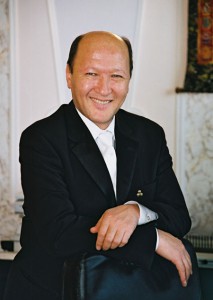 Мирзакарим Санакулович Норбеков –   бизнесмен, личный наставник  сотен миллионеров, автор  7 бестселлеров общим тиражом свыше 10 миллионов экземпляров (книги переведены более чем на 5 языков).В 1998 основал Институт самовосстановления человека (50). Институт имеет представительства в 28 странах мира.В 2002 в США открылся Norbekov Institute, филиалы есть в 14 штатах.  С 2001 по 2011 «взрастил» более 300 миллионеров и 4 миллиардера. В 2006 Президент РФ наградил 6 учеников Норбекова как успешных бизнесменов.Сколько стоит обучение у наставника, который Вас «за руку» поведёт прямо к успеху?Стоимость участия в «Мастерской Успеха 2.0» Какую цену Вы готовы заплатить за то, чтобы избавить себя от бесконечных переборов источников, нескончаемых проб и ошибок, покупки многочисленных брошюр по типу «сделай сам», а также разочарований, упущенного времени, лишних усилий всего за 9 дней?Что Вы готовы отдать за то, чтобы добиться того, к чему Вы, возможно, стремитесь уже несколько ЛЕТ, всего за 9 дней?Сравните: есть люди, которые готовы научить Вас интуиции, эффективности бизнеса и благополучию в семье, но они просят до 10 000 рублей всего за ОДИН час работы!Внимание! Количество мест ограничено!Вам точно НЕ стоит проходить этот курс, если ВЫ:Просто хотите прийти послушать что-то новое.Нам НЕ нужны слушатели, нам нужны те, кто готов действовать ради достижения своих целей. Таким людям мы готовы помогать и знаем, как это сделать.Считаете, что и так уже все знаете.Если Вы уже все знаете, зачем Вам этот курс? Нас интересуют люди, ОТКРЫТЫЕ ДЛЯ НОВЫХ ЗНАНИЙ И НАВЫКОВ. Мы сами всегда постоянно учимся чему-то новому.Неудачник, у которого «всегда все плохо и ничего не получается».Рецепт очень прост – либо Вы делаете и получаете результаты. Может быть, не сразу те, о которых мечтали, но все равно результаты. Либо Вы ищите оправдания. Если у Вас ничего не получается, это значит только одно – Вы ничего не делаете.ЛИБО ОПРАВДАНИЯ, ЛИБО РЕЗУЛЬТАТ. Третьего не дано. Если Вы предпочитаете выбирать оправдания, Вам не сюда.Искатель «волшебных таблеток»Если Вы мечтаете о том, что на курсе «прилетит вдруг волшебник в голубом вертолете» и все за Вас сделает, НЕ ходите. У нас есть для Вас две новости – хорошая и плохая.Плохая – волшебник не прилетит. Никогда. Хорошая – ВОЛШЕБНИК В ГОЛУБОМ ВЕРТОЛЕТЕ – ВЫ САМИ. И только от Вас зависят Ваши результаты и качество Вашей жизни. Если Вы действуете, мир будет меняться под Вас. Если «сидите на заборе» – жизнь проходит мимо, как в экране телевизора.В любом случае, это Ваш выбор и Ваша ответственность.Не готовы вкладываться материально в свое развитие.Если вы еще сомневаетесь, стоит или нет вложить немного денег один раз, чтобы качественно изменить свою жизнь, Вам явно не сюда.Если остались какие-то сомнения –  ПОЗДРАВЛЯЕМ! Вы  -  скептик. Как и вся наша команда. Мы предпочитаем сначала «пощупать», а только потом «поверить».А что говорят те, кто прошел «Мастерскую Успеха»?  Формат курса9 дней  каждый вечер будет новый блок информации, практические упражнения и домашнее задание.Каждый день у Вас будет уникальная возможность задать волнующие вопросы каждому из ведущих «Мастерской Успеха 2.0».Вы сможете познакомиться поближе и пообщаться с каждым участником курса. В этом есть колоссальное преимущество курса – Вы попадаете в среду успешных людей. Сумасшедшая гарантия!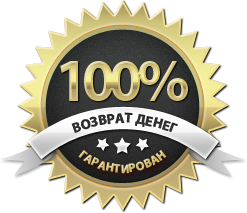 Даже если вы вообще ничего не будете делать. И просто в конце курса скажете – нет, это не для меня, мне это не подходит.Мы все равно ВЕРНЕМ ВАМ ВСЕ ДЕНЬГИ БЕЗ ЛИШНИХ ВОПРОСОВ.К сожалению, если Вы решите, что наши модели, практики и стратегии Вам не подходят, мы, естественно, возвратим Вам все деньги, но больше не сможем ничего Вам продать из наших материалов или тренингов.Потребовать деньги назад Вы можете в течение 1 месяца после прохождения курса, при условии, что Вы выполняли рекомендации курса на практике, но у Вас ничего не получилось.Как принять участие в тренинге?На курс возьмем не всех!Если Вы хотите получить возможность принять участие в «Мастерской успеха 2.0» – оставьте в форме ниже Ваши контактные данные. В первую очередь мы будем набирать участников из тех, кто зарегистрировался. В скором времени мы с Вами свяжемся.Стоимость участия (руб.):Возможно, кто-то из Вас  скажет: дорого.Замечательно, что Вы считаете свои деньги, и давайте вместе посчитаем, сколько может стоить ошибка неверно принятого решения в бизнесе, даже на уровне менеджера, в разы больше.А при найме персонала? Когда Вы можете ошибиться с выбором человека.На семинаре Вы  научитесь принимать верные решения, разовьете интуицию  и
неоднократно приумножите свои инвестиции  в бизнесе.Звоните +7(843) 296-78-56НаименованиеДо 25.09.13До 15.10.13До 25.10.1325.10.13«Мастерская успеха 2.0»40 00043 00046 00049 000VIP блок -  1 день5 0006 0007 00010 000Видеозапись4 0005  0006 0009 000 Стоимость общая 49 000
46 000 54 000
51 000 59 000
56 000 68 000
65 000